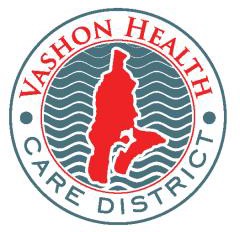 PO BOX 213, Vashon WA 98070vashonhealthcare.orgBOARD MEETING MINUTESDate:  June 1, 2022Time:  19:00Place:  Sheffield Conference Room and ZOOM Meeting, https://zoom.us/j/94707956113Present:  Tom Langland, President    Eric Pryne, Position 2    Alan Aman, Position 3                 Don Wolczko, Position 5    	    Eric Jensen, SuperintendentAbsent:   Wendy Noble, Position 4The meeting was called to order at 19:00 by Tom Langland.Approve/Amend June 1 AgendaDon moved to approve the agenda, Alan seconded the motion, motion approved unanimously.          AGENDA APPROVED 4-0Approve/Correct May 18, 2022, Regular Meeting Minutes Approval of the May 18 minutes was deferred. Superintendent’s ReportThe Superintendent presented three alternative funding plans for the project varying based on the sources of capital dollars. The alternatives also showed the level of VHCD debt and the amount of debt service that the VHCD would need to cover under each alternative along with the increased tax revenue and tax impact on a homeowner with a $1 million home.  Discussion followed and the Board agreed that all options should include use of philanthropy.  Regarding philanthropy, it was agreed that the District should hire a consultant who can evaluate the feasibility of a fund-raising effort, and how much could be raised.  Commissioner Pryne spoke in favor of option 2.5 which proposes the project be jointly funded by Sea Mar and the District so that the $3 million State appropriation from the Legislature could be used. He is concerned that efforts to re-allocate the $3 million to the District would have a low probability of success.  He also spoke in favor of a long-term contract with Sea Mar given the significant positive impact of 340b revenue.  Other commissioners spoke in favor of option 2.0 due to the importance of ownership by the District. Commissioner Langland moved to authorize the Superintendent to pursue option 2.0, including re-allocation of the $3 million in State funding. Commissioner Wolczko seconded the motion. Commissioner Pryne supported the motion with the understanding that this is not final approval of the project.  Motion passed 4-0. Committee ReportsFinance Committee Superintendent Jensen noted that Payroll reports were sent out today, June 1. It is recommended to approve Payroll in the amount of $4114.84 for the period May 16-May 31. The approval for Warrants in the amount of $134,247.60, was detailed in the Superintendent’s report.  Commissioner Wolczko moved to approve the Warrants and Payroll. Commissioner Aman seconded the motion. Motion passed 4-0. Strategic Planning Task ForceSuperintendent Jensen presented a document titled The What, which the Task Force has been revising.  It lays out the vision for the clinic facilities project. John Jenkel drafted a first version. That version was edited by a number of Task Force members and the final draft was included for the Board’s review.  Commissioner Langland asked the commissioners to review it before the next meeting and bring any comments. Public Comment – None.New BusinessRevised Task Force CharterSuperintendent Jensen presented a revised charter designed to re-focus the group on more of the broader strategic issues facing the District, rather than narrowly on the clinic facility capital project.  Discussion followed about the target date for completion of the Strategic Planning work in the Charter.  July 31 was determined to be too soon and it was agreed that the end of September was a better target date. A question came up about the timing on use of any federal grant funds received. Superintendent Jensen will contact Bill Hamilton.Commissioner Langland asked the commissioners review their changes to the Charter and bring back comments to the June 15 board meeting.  Prior to adjournment a comment was made about the updating of the grounds at the clinic. It was requested that a thank you be sent to Julia Lakey with the garden club for their volunteer efforts. Commissioner Langland agreed to send it.Commissioner Wolczko moved to adjourn. Commissioner Aman seconded. Motion was approved. 